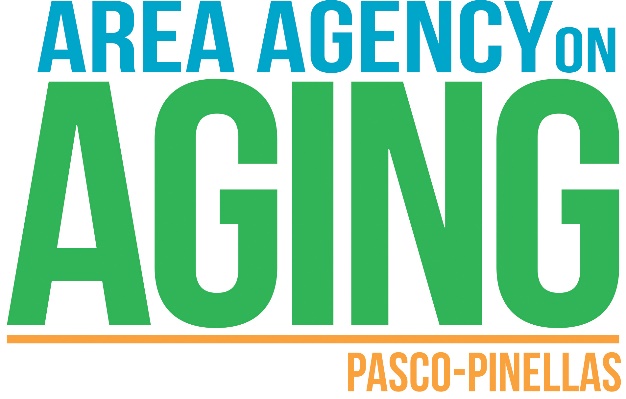 2025Older Americans Act& Local Services ProgramCONTINUING SERVICE PROVIDER APPLICATION IIIB/LSP Transportation Services (Pasco and Pinellas)IIIB/LSP Adult Day Care Services & Expanded Adult Day Care (Pinellas)IIIB/LSP Legal Services (Pasco and Pinellas)IIIB/LSP Homemaker Services (Pinellas)IIIB/LSP Emergency Alert Response (Pasco and Pinellas)IIIC/LSP Nutrition Services (Pasco and Pinellas)IIID Disease Prevention & Health Promotion (Pasco and Pinellas)IIIEG Relative Caregiver Support Program (NFCSP) (Pasco and Pinellas)TABLE OF CONTENTSA.  PROGRAM MODULEI.A.                Service Provider Summary Information 			2-3II.A.1.            Needs Assessment			4 II.A.2.            Provider Qualifications			4	II.A.3.            Provider Capability			4II.A.4.            Targeting			4-5II.A.5.            Identifying and Prioritizing Clients			5II.A.6. 		Process for Reducing or Terminating Services					5  II.A.7. 		Eligibility and Assessment/Reassessment Process 				6II.A.8.		Client Confidentiality								6II.A.9.		Quality Assurance									6II.A.10		Conflict of Interest									6II.A.11		Disaster Preparedness								6III.A		Description of Service Delivery							7III.A.1.           Site Location			7III.A.2.           Specific Activities			7III.A.3.           Explanation of Proposed Staffing			7-8III.A.4.           Cost Efficiency and Program Effectiveness Plan			8B.  CONTRACT MODULEI.B.1.		Audited Financial Statement							8I.B.2.		Certification of Operating Funds							8I.B.3.		Statement of No Involvement							8-9I.B.4.		Insurance Coverage								9*II.B.1.    	Personnel Cost Flow Worksheet							9*II.B.2.	Supporting Budget Worksheet							9II.B.3.            Supporting Budget Schedule by Program Activity + FY 2025 Allocations	9-11II.B.4		Match Commitment Forms								12-17II.B.5		Availability of Documents								18	II.B.6		Continuing Application Timetable							19						           *These sections are not required when completed by a for-profit company.GENERAL INSTRUCTIONSThe service provider application must include the following:Program Module contains general information about the provider and the service for which the continuing application is being made. Contract Module contains specific funding and service cost information. Two (2) bound copies of the Continuing Application and an electronic copy stored on a flash drive must be submitted.  One (1) of the copies must contain original signatures, in blue ink.Prescribed formats are contained in boxes within the document and must be used.  If formats do not allow sufficient space, additional pages may be attached as needed. Where no format is prescribed, the applicant may use plain paper with a heading on each page to identify the application section.Dollar amounts must be rounded to the nearest whole dollar and must match allocations by service on pages 9 and 10.Applications must include all information requested and each page must be numbered sequentially.Table of Contents: Is required in every application and must have corresponding page numbers identified.PROGRAM MODULEI.A. Service Provider Summary Information: To be completed by every applicant. Format follows on next page:I.A. SERVICE PROVIDER SUMMARY INFORMATION PAGE	                                                                                                   ORIGINAL SUBMISSION [ ]                                                                                                                                                                                                                                   REVISION [ ]Responses to this section should be in narrative format.  II.A.1.	NEEDS ASSESSMENT: Update information provided in original application as appropriate. II.A.2. PROVIDER QUALIFICATIONS:    Provide current organizational chart of department and agency involved with              the application, including any proposed changes.Provide list of current Board of Directors or Corporate Officers with term dates           and contact information.II.A.3. PROVIDER CAPABILITY:  Update original application as appropriate.Provider meets the minimum qualifications to provide the service being bid on. See Service Definitions in Appendix A of the 2023 DOEA Program and Services Handbook found at: https://elderaffairs.org/publications-reports/programs-services-handbook/Provider has the capacity (staff and technology) for utilizing eCIRTS to record client information and/or to report units of service, if applicable.Provider is aware of and willing to partner with the Aging and Disability Resource Center (ADRC). II.A.4.	TARGETING: Update targeting methods and goals from the original application by using a grid format provided. Please include number of clients for each target category for FY 2025 along with the overall percentage per category. Although “Minority” category is no longer included in the targeting criteria, it is recommended provider continues to track and address “Minority” targeting goals.            Numbers of overall unduplicated clients to be served must be identical to the Supporting Budget Schedule located in the Contract Section. Efforts to provide outreach should be detailed in this section. Address the statutory requirement to assure that outreach efforts are conducted to identify and target older persons who are: Older individuals with greatest economic need (BPL – 100% of Federal Poverty Level & Low-Income = 125% of Federal Poverty Level), Older individuals with greatest social need, Older individuals at risk for institutional placement, Low-Income minority older individuals, Older individuals with limited English proficiency, Older individuals residing in rural areas, and to inform these elders of the availability of supportive and nutrition services. The Supporting Budget Schedules should support the number of overall clients to be served. For Nutrition Service applicants only, It Is necessary to propose levels of outreach for the following specific populations: older individuals residing in rural areas;older individuals with greatest economic need (with particular attention to low-income minority individuals and older individuals residing in rural areas);older individuals with the greatest social need (with particular attention to low-income minority individuals and older individuals residing in rural areas);older individuals with severe disabilities;older individuals with limited English proficiency;older individuals with Alzheimer’s disease or related disorders with neurological and organic brain dysfunction (and the caretakers of such individuals); andolder individuals at risk of institutional placement.	For Legal Services Applicants only, it is necessary to propose Targeting methods specific to the below “Legal Priority Issue Areas”:IncomeHealthLong Term CareNutritionHousing UtilitiesDefense of Guardianship/Protective ServicesAbuse, Neglect & ExploitationAge DiscriminationII.A.5.	IDENTIFYING AND PRIORITIZING CLIENTS: Update the Agency’s process for receiving and processing requests for service. The Supporting Budget Schedule, located in the Contract Section should support the overall number of clients proposed to be served. Additionally, prioritization forms and policies/procedures must include OAA/LSP targeting categories as a major factor. Please include your agency’s most current Prioritization policy/procedure and the accompanying Prioritization tool. II.A.6.	Process for Reducing or Terminating Services:   Provide an update describing process and criteria to be used when reducing services, terminating a client from the program, or placing an individual on a temporary “Hold” status. Please include your agency’s separate Complaint and Grievance Policies, as well as the accompanying blank log templates. Please also include an example of an adverse notice that may be used in the event of reducing or terminating a client from LSP/OAA services.  II.A.7. ELIGIBILITY AND ASSESSMENT/REASSESSMENT PROCESS: Update original proposal describing the intake process, eligibility determination, and documentation procedures.  Active clients and clients waiting for services are to be reassessed yearly. Clients waiting on services must be re-prioritized annually during the re-assessment process. Provide assurance and detail as to how this requirement will be met. II.A.8. CLIENT CONFIDENTIALITY:  Update methods utilized to ensure client confidentiality. It should include client file security, eCIRTS data access, shredding of printouts containing client identifiable data, sharing of information with other agencies, including how email with client confidential information will be sent securely.    II.A.9.	QUALITY ASSURANCE:  Provide an update on the process, including the frequency, for determining consumer satisfaction with service delivery.  This process must include how data is compiled and used to promote further or enhanced satisfaction.Provide an update on the internal methods to assure delivery of quality services by staff and subcontractors.II.A.10 CONFLICT OF INTEREST:  The Provider shall establish safeguards to prohibit employees, 
 	board members, management, and subcontractors, where applicable, from using their positions 
 	for a purpose that constitutes or presents the appearance of personal or organizational conflict of 
 	interest or personal gain. Please include your agency’s Conflict of Interest Policy and a 
 	description of the process of how your agency will ensure the Conflict of Interest language 
 	included in the Contract will be strictly adhered to.   II.A.11 DISASTER PREPAREDNESS: Provide an update regarding the requirement to enter disaster 
 	preparedness data for all active consumers in eCIRTS, if applicable. In addition to basic 
 	identification, location, emergency contact and handicap information, this data includes fields to 
 	indicate if a consumer needs help with emergency evacuation; specially equipped shelter; and a 
 	special disaster registry listing.  	Providers should be prepared to use eCIRTS reports to routinely provide registry information to 
 	the local emergency management team and identify, locate and assist with the  	evacuation and other needs of endangered elderly in the event of a disaster. 	To prepare for an emergency / disaster event, Providers will cooperate, coordinate and  	train with the Area Agency on Aging of Pasco-Pinellas, Inc.’s Emergency Coordinating 
 	Officer to the fullest extent possible. Providers will maintain a current Disaster Plan to be 
 	implemented, at the direction of the DOEA or the Area Agency on Aging, in the event a 
 	disaster is declared by federal, state or local officials. Provider must submit, as separate attachments, Provider’s Comprehensive Emergency    Management Plan (CEMP) and Continuity of Operations Plan (COOP). Please review Chapter 13 of the 2023 DOEA Programs and Services Handbook for further information on Emergency Management and Preparedness: https://elderaffairs.org/publications-reports/programs-services-handbook/ III.A. DESCRIPTION OF SERVICE DELIVERY: Update “Description of Service Delivery” from original application.  III.A.2.  SPECIFIC SERVICE ACTIVITIES  Provide an update to the original application on how the service will be provided and how the agency is addressing clients’ needs. Please address any challenges you have with service delivery and coordination.III.A.3.  Explanation/Outline of Proposed Staffing Provide an update as to how your agency proposes to meet staffing requirements, as indicated within the 2023 DOEA Programs and Services Handbook, for the services proposed, as well as for the financial and eCIRTS reporting requirements (if applicable) and responsibilities of an Older Americans Act/LSP provider. Elaborate on how employees or volunteers with direct contact with clients or the client’s personal property will be Level II Background Screened in accordance with Chapter 2010-114, Laws of Florida (L.O.F.), Sections 430.0402 and 435.01(2) Florida Statues and applicable DOEA/Area Agency on Aging Notices of Instruction. Please indicate staff development, trainings, and/or education opportunities that will be provided to staff and subcontractors in the 2025 contract year. A clear staff development and training plan to address the full range of training needs for the OAA, Title III Program, including pre-service, orientation, and in-service training, must be submitted.Subcontractors:  If applicable, provide information on how subcontractors are going to be used in the implementation of the service being performed and how subcontractors will be selected. Service providers are responsible for exercising independent judgment in the selection of the subcontractor that can best meet the service needs of the older persons within the service area. For each subcontractor to be used in the provision of service during the 2025 contract year, the following information will be required by the AAA:The scope of service being performed by the subcontractor.Amount of funds expected to be paid to the subcontractor.  Include detail on unit rate and units to be provided by subcontractor.Provide detailed explanation how the following will be assured to the AAA:Non-federal financial participation;Methodology for contributions;Methodology for reporting the number of unduplicated persons and units of service;Methodology for eCIRTS reporting; andAudit trail for financial transactions.The detail including the frequency by which you will be monitoring the sub-contractor for contractual requirements. If the service provider intends to subcontract with a profit-making organization, prior approval must be obtained from the AAA before contract execution.  Copies of all executed subcontract agreements will be required.III.A.4.	COST EFFICIENCY AND PROGRAM EFFECTIVENESS PLAN – Provide an update on how the service provider assures cost efficiency and program effectiveness without detriment to service quality, as well as how personnel standards will be maintained.CONTRACT MODULEProviders are expected to maximize funding by appropriately budgeting funds to ensure services are available throughout the duration of the contract period.  Any deviation from this must be approved by the Area Agency on Aging for Pasco-Pinellas, Inc. At the end of the contract year a provider of OAA Service(s) who exhibits a surplus of 1% of their total budget or more, may be subject to having the next year’s budget allocation reduced by that amount.  I.B.1.   AUDITED FINANCIAL Statements attesting to the reliability of the applicant’s             financial and administrative system must be provided. The agency audit must be an attachment to the proposal.I.B.2. 	Certification of Availability of 60 days Operating Funds must be provided in a signed statement.I.B.3. 	Statement of No Involvement and Request for proposal Terms and Conditions must be completed and signed by an authorized representative of the applicant agency.  If this is not either a Board Member or Corporate Officer with signatory authority, please also include a signed authorization by the agency’s Board of Directors indicating that the individual signing documents for this Application has the authorization of the Board to do so.  Statement format follows:I.B.4.  INSURANCE COVERAGE must include a list of insurance coverage detailing Insurance Company, type of insurance, amount of insurance and limits.  If the applicant chooses to do so, a statement of insurance coverage may be included.  Minimum coverage shall include liability, worker’s compensation, employee bonding, and director’s and officer’s liability insurance.  (Please note that all applicants are required to present documentation of actual insurance coverage.)   *II.B.1.  PERSONNEL COST FLOW WORKSHEET:  DOEA unit cost methodology spreadsheet is available from the Area Agency on Aging.*II B.2.  SUPPORTING BUDGET WORKSHEET:DOEA unit cost methodology spreadsheet is available from the Area Agency on Aging. 	II.B.3.  SUPPORTING BUDGET SCHEDULE BY PROGRAM ACTIVITY: 	DOEA unit cost methodology spreadsheet is available from the Area Agency on Aging. This form is used to allocate the total units of service budgeted for the agency, which have been calculated on Form II.B. using the DOEA Unit Costing Methodology, to the applicable funding sources. For 2025 estimated Allocations, please see below by county and service. Separate Supporting Budget Schedules must be included for LSP and for OAA.  For Example:LSP – County and Service SpecificOAA – County and Service SpecificFurther, unduplicated clients are to reflect each specific program and need to coincide with the narrative within the Program Module of the Service Provider Application    FY 2025 OAA/LSP Allocations*** The allocation amounts are as of the date of issue of this application and are estimates**** There is no funding allocated to these services. The funding must come from the allocated service budget and does not increase the contract amount.** The Area Agency on Aging reserves the right to contract to entities other than the current OAA provider should the need arise, following Florida Statute and Older Americans Act requirements.II.B.4. MATCHING COMMITMENT DOCUMENTATION II.B.5. MATCH COMMITMENT OF CASH DONATIONMATCH COMMITMENT FOR DONATION OF BUILDING SPACE	MATCH COMMITMENT OF SUPPLIESMATCH COMMITMENT OF EQUIPMENTMATCH COMMITMENT OF IN-KIND CONTRIBUTION OF SERVICES BY STAFF OF SERVICE PROVIDER OR STAFF OF OTHER ORGANIZATIONSMATCH COMMITMENT OF IN-KIND VOLUNTEER PERSONNEL AND TRAVEL[ ] Original, dated            SFY:           	FFY:           		[  ] Revision, dated            Contract Amendment #    II.B.5. AVAILABILITY OF DOCUMENTS AVAILABILITY OF DOCUMENTSII.B.6. Continuing Application Timetable 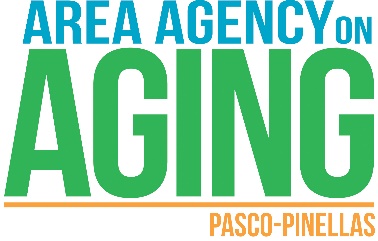 AREA AGENCY ON AGING OF PASCO-PINELLAS, INC.CONTRACT REVIEW PROCESS TIMETABLEOLDER AMERICANS ACT (OAA) & LOCAL SERVICE PROGRAMS (LSP) FUNDED SERVICESJanuary 1, 2025 to December 31, 2025May 13, 2024				Advisory Council Review of 2025 Proposed OAA and LSP Allocations and Contract Review Process 	June 17, 2024				AAA Board of Directors Approval of Contract Review Timetable June 17, 2024 at 3 PM			Continuing Applications for 2025 OAA & LSP services will be available and posted to the AAAPP website (www.agingcarefl.org).  July 8, 2024 at 3 PM			Continuing Applications due to:					Area Agency on Aging of Pasco-Pinellas, Inc.					9549 Koger Blvd, Gadsden Building, Suite 100, St. Petersburg, FL  33702 	July 8, 2024 – July 29, 2024		Critique of Continuing Applications TBD 					Program Planning and Development Committee Meeting	August 19, 2024			AAA Board of Directors Meeting - Approval of Applicant Agencies and Final AllocationsAugust 30, 2024 at 3 PM		Final Applications Due January 1, 2025				Services InitiatedNo Older Americans Act Services are out to bid in 2024 for Contract Year 20251. PROVIDER INFORMATION:	    Executive Director:   {Name/Address/Phone}  Legal Name of Agency:  Mailing Address:  Telephone Number: [   ]2. GOVERNING BOARD CHAIR:    {Name/Address/Phone}   Name of Grantee Agency:                                                                                                               3. ADVISORY COUNCIL CHAIR:       (if applicable)    {Name/Address/Phone}4.TYPE OF AGENCY/ORGANIZATION:  NOT FOR PROFIT:     PRIVATE                                       PUBLIC  PRIVATE FOR PROFIT    5. PROPOSED FUNDING PERIOD:      January 1, 2025 – December 31, 2025                          A.  New Applicant   B.  Continuation        [X]       6.	FUNDS REQUESTED:[  ] OAA Title IIIB					 [  ] OAA Title III-C1			[  ] OTHER (SPECIFY)[  ] OAA Title III-C2			 			[  ] OAA Title IIID			[  ] LSP			[  ] OAA Title IIIEG 			[  ] OAA Title VII				[  ] USDA			         7.	SERVICE AREA:	 [  ] Single County                              				               	     	                  [  ] Multi county:  List:                                                                          	Selected Communities of a County.  Specify:                                                                                                                                                                                                                                            8.	ADDRESS FOR PAYMENT OF CHECKS ITEM #:  [  ] #1     [  ] #29.	CERTIFICATION BY AUTHORIZED AGENCY OFFICER:I hereby certify that the contents of this document are true, accurate and complete statements.  I acknowledge that intentional misrepresentation or falsification may result in the termination of financial assistance.Name:                                                                           Signature: ___________________________________________________________________                                                                                  Title:                                                                             Date:  ______________________________________________________________________                                                                                       2025 TARGET NUMBERS2025 TARGET NUMBERS2025 TARGET NUMBERS2025 TARGET NUMBERSOAA FundsOAA FundsLSP FundsLSP FundsEconomic Need (100%)#(%)Economic Need (100%)  #(%)Social Need#(%)Social Need#(%)At Risk#(%)At Risk#(%)LI, MIN (125%)  #(%)LI, MIN (125%)#(%)LEP#(%)LEP#(%)Rural#(%)Rural #(%)Minority#(%)Minority#(%)SERVICE:                          	 PROGRAM(S): Older Americans Act/Local Service ProgramIII.A.1.  SITE LOCATION: Provider must include a list of addresses and contact information           for administrative and service delivery sites, with corresponding days and hours of             operation. STATEMENT OF NO INVOLVEMENTI,                                                  , as an authorized representative of   _________________,      certify that no member of firm nor any person having interest in this firm has been awarded a contract by the Department of Elder Affairs or Area Agency on Aging on a noncompetitive basis to:(1)	develop this Continuing Application(2)	perform a feasibility study concerning the scope of work contained in this Continuing Application; or(3)	develop a program similar to what is contained in this Continuing Application. _____________________                                                      _______________________Authorized Representative                                                         DateCONTRACT TERMS AND CONDITIONSI,                                                , as an authorized representative of  __________________,    certify that, as the successful applicant, this agency/firm agrees to all the terms and conditions set forth in the Continuing Application and contract.   ______________________                                                        ______________________                            Authorized Representative                                                          DateSERVICECOUNTYOLDER AMERICANS ACT (OAA)**LOCAL SERVICES PROGRAM (LSP)**IIIB Adult Day CarePasco$135,534.00$45,489.00IIIB ChorePasco$44,740.00$3,728.34IIIB Homemaker Pasco$234,836.00$25,418.00IIIB LegalPasco$75,244.00$20,272.00IIIB TransportationPasco$217,518.00$48,406.00IIIB Telephone Reassurance*Pasco$0$0IIIB Shopping Assistance*Pasco$0$0IIIC1 Congregate MealsPasco$197,652.12$72,745.00IIIC1 Home Delivered Meals*Pasco$0$0IIIC1 Telephone Reassurance*Pasco$0$0IIIC2 Home Delivered MealsPasco$869,718.60$48,493.00IIIC2 Telephone Reassurance*Pasco$0$0IIIEG Legal Pasco$16,000.00$0 IIIEG Telephone Reassurance*Pasco$0$0SERVICECOUNTYOLDER AMERICANS ACT (OAA)**LOCAL SERVICES PROGRAM (LSP)**IIIB Adult Day CarePinellas$352,889.00$54,561.00IIIB HomemakerPinellas$224,211.00$43,087.00IIIB LegalPinellas$62,894.00$15,713.00IIIB TransportationPinellas$538,351.00$168,105.00IIIB Telephone Reassurance*Pinellas$0$0IIIB Shopping Assistance*Pinellas$0$0IIIC1 Congregate MealsPinellas$461,188.28$0IIIC1 Telephone Reassurance*Pinellas$0$0IIIC2 Home Delivered MealsPinellas$2,029,345.00$301,818.00IIIC2 Telephone Reassurance*Pinellas$0$0IIIEG LegalPinellas$36,000$0IIIEG Telephone Reassurance*Pinellas$0$0SERVICECOUNTIESOLDER AMERICANS ACT (OAA)LOCAL SERVICES PROGRAM (LSP)**IIIB Emergency Alert ResponsePasco & Pinellas$43,862.00$14,512.00IIID Health & Wellness (Enhanced Fitness) Pasco & Pinellas$34,900.00$0SFY:  [   ]FFY:  [   ]SFY:  [   ]FFY:  [   ]SFY:  [   ]FFY:  [   ][ ]  Original, datedRevision, datedContract Amendment #:[ ]  Original, datedRevision, datedContract Amendment #: Agency Name:	                                                            Program: Agency Name:	                                                            Program: Agency Name:	                                                            Program: Agency Name:	                                                            Program: Agency Name:	                                                            Program:Donor Identification:Name:  	                                                                      Street:	                                                                      City:  	                                State:              Zip:                 Phone: 	                      Authorized Representative:	Donor Identification:Name:  	                                                                      Street:	                                                                      City:  	                                State:              Zip:                 Phone: 	                      Authorized Representative:	Donor Identification:Name:  	                                                                      Street:	                                                                      City:  	                                State:              Zip:                 Phone: 	                      Authorized Representative:	Donor Identification:Name:  	                                                                      Street:	                                                                      City:  	                                State:              Zip:                 Phone: 	                      Authorized Representative:	Donor Identification:Name:  	                                                                      Street:	                                                                      City:  	                                State:              Zip:                 Phone: 	                      Authorized Representative:	Total Amount  # PaymentsAmount/PaymentAmount/Payment   Contribution Period $ $ $ Special Conditions: Special Conditions: Special Conditions: Special Conditions: Special Conditions: Donor Certification:I hereby certify intent to make the cash donation set forth above for use in the specified program during the program's upcoming funding period.  This cash is not included as contribution for any other State or Federally assisted program or any Federal contract and is not borne by the Federal government directly or indirectly under any federal grant or contract. Donor Certification:I hereby certify intent to make the cash donation set forth above for use in the specified program during the program's upcoming funding period.  This cash is not included as contribution for any other State or Federally assisted program or any Federal contract and is not borne by the Federal government directly or indirectly under any federal grant or contract. Donor Certification:I hereby certify intent to make the cash donation set forth above for use in the specified program during the program's upcoming funding period.  This cash is not included as contribution for any other State or Federally assisted program or any Federal contract and is not borne by the Federal government directly or indirectly under any federal grant or contract. Donor Certification:I hereby certify intent to make the cash donation set forth above for use in the specified program during the program's upcoming funding period.  This cash is not included as contribution for any other State or Federally assisted program or any Federal contract and is not borne by the Federal government directly or indirectly under any federal grant or contract. Donor Certification:I hereby certify intent to make the cash donation set forth above for use in the specified program during the program's upcoming funding period.  This cash is not included as contribution for any other State or Federally assisted program or any Federal contract and is not borne by the Federal government directly or indirectly under any federal grant or contract.SFY:  [   ]FFY:  [   ][ ]  Original, datedRevision, datedContract Amendment #: Agency Name:	Program: Agency Name:	Program: Donor Identification:Name:  	                                                                      Street:	                                                                      City:  	                                State:              Zip:                 Phone: 	                     Authorized Representative:	                                                     Donor Identification:Name:  	                                                                      Street:	                                                                      City:  	                                State:              Zip:                 Phone: 	                     Authorized Representative:	                                                     Description of Space:  [ ] Office 	 [ ] Site  	[ ] Other Description of Space:  [ ] Office 	 [ ] Site  	[ ] Other Provider Owned Space:1.  Number of square feet used by project	              sq.ft.2.  Appraised rental value per square foot	$            /sq.ft.3.  Total value of space used by project (1x2)	$                      Provider Owned Space:1.  Number of square feet used by project	              sq.ft.2.  Appraised rental value per square foot	$            /sq.ft.3.  Total value of space used by project (1x2)	$                      Donor Owned Space:1.  Established monthly rental value	$                   2.  Number of months’ rent to be paid by donor	               months3.  Value of donated space (1x2)	$                    Donor Owned Space:1.  Established monthly rental value	$                   2.  Number of months’ rent to be paid by donor	               months3.  Value of donated space (1x2)	$                    Special Conditions: Special Conditions: Donor Certification:I hereby certify intent to donate use of the space set forth above for the program specified above during the program's upcoming funding period.  This space is not being used as match for any other State or Federal program or contract. Donor Certification:I hereby certify intent to donate use of the space set forth above for the program specified above during the program's upcoming funding period.  This space is not being used as match for any other State or Federal program or contract.SFY:  [   ]FFY:  [   ][ ]  Original, datedRevision, dated.Contract Amendment #: Agency Name:								Program: Agency Name:								Program: Donor Identification:Name:  	                                                                      Street:	                                                                      City:  	                                State:              Zip:                 Phone: 	                       Authorized Representative:	                                                                               Donor Identification:Name:  	                                                                      Street:	                                                                      City:  	                                State:              Zip:                 Phone: 	                       Authorized Representative:	                                                                              Description of Supplies:The below described supplies are committed for use by the project for the period of:                          					 Description of Supplies:The below described supplies are committed for use by the project for the period of:                          					 Computation of Value:                                                                                                                      Value to be claimed by project:  			$                            Computation of Value:                                                                                                                      Value to be claimed by project:  			$                             Special Conditions: Special Conditions: Donor Certification:I hereby certify intent to donate these supplies for the program specified above during the program’s upcoming funding period.   These supplies are not being used as match for any other State or Federally assisted program or contract. Donor Certification:I hereby certify intent to donate these supplies for the program specified above during the program’s upcoming funding period.   These supplies are not being used as match for any other State or Federally assisted program or contract.SFY:  [   ]FFY:  [   ][ ]  Original, datedRevision, datedContract Amendment #: Agency Name:	Program: Agency Name:	Program: Donor Identification:Name:  	                                                                      Street:	                                                                      City:  	                                State:              Zip:                 Phone: 	                       Authorized Representative:	                                                                               Donor Identification:Name:  	                                                                      Street:	                                                                      City:  	                                State:              Zip:                 Phone: 	                       Authorized Representative:	                                                                              Description of Equipment:The below described equipment is committed for use by the project for the period of (From)_____ (To) _____  *Items that are currently owned by the Grantee or are loaned or donated to the project are valued at an annual rate of 6-2/3 percent of the acquisition value.Description of Equipment:The below described equipment is committed for use by the project for the period of (From)_____ (To) _____  *Items that are currently owned by the Grantee or are loaned or donated to the project are valued at an annual rate of 6-2/3 percent of the acquisition value. Donor Certification:This equipment is not included as a contribution for any other State or Federally Assisted program or contract and costs are not borne by the Federal Government directly or indirectly under any Federal grant or contract except as provided for under:                                                                          (cite the authorizing Federal regulation or law if applicable). Donor Certification:This equipment is not included as a contribution for any other State or Federally Assisted program or contract and costs are not borne by the Federal Government directly or indirectly under any Federal grant or contract except as provided for under:                                                                          (cite the authorizing Federal regulation or law if applicable).SFY:  [   ]FFY:  [   ][ ]  Original, datedRevision, datedContract Amendment #: Agency Name:	Program: Agency Name:	Program: Donor Identification:Name:  	                                                                      Street:	                                                                      City:  	                                State:              Zip:                 Phone: 	                       Authorized Representative:	                                                                               Donor Identification:Name:  	                                                                      Street:	                                                                      City:  	                                State:              Zip:                 Phone: 	                       Authorized Representative:	                                                                              ** Value to project = (# of hours worked) x (Hourly rate) or (Annual Salary /annual hrs) x (# of hours worked)** Value to project = (# of hours worked) x (Hourly rate) or (Annual Salary /annual hrs) x (# of hours worked) Donor Certification:These services are not included as match for any other State or Federally Assisted program or contract and costs are not borne by the Federal Government directly or indirectly under any Federal grant or contract except as provided for under:                                                                          (cite the authorizing Federal regulation or law if applicable).   It is certified that the time devoted to the project will be performed during normal working hours. Donor Certification:These services are not included as match for any other State or Federally Assisted program or contract and costs are not borne by the Federal Government directly or indirectly under any Federal grant or contract except as provided for under:                                                                          (cite the authorizing Federal regulation or law if applicable).   It is certified that the time devoted to the project will be performed during normal working hours. Agency Name:	Program:	Donor Identification:Name:  	                                                                      Street:	                                                                      City:  	                                State:              Zip:                 Phone: 	                       Authorized Representative:	                                                                             The volunteer staff positions identified below will be filled by local volunteers who will be recruited, trained, and supervised as an ongoing activity of our agency.  We will maintain volunteer records to document individual volunteer activity. Describe Volunteer Effort:	Position Title	Equivalent	Hourly Rate	# of	Hours	Value	to Project1$$2$$3$$      TOTAL VALUE TO AGENCY...........................      TOTAL VALUE TO AGENCY...........................      TOTAL VALUE TO AGENCY...........................      TOTAL VALUE TO AGENCY...........................$ Equivalent Hourly Rates were determined by: [ ] Rates for comparable positions within own agency. [ ] State Employment Service estimate of rates for type of work. [ ] Rates for comparable positions within other local agencies.	ESTIMATED MILEAGE	X	RATE PER MILE	=	VALUE	X	=$ Donor Certification:I hereby certify that commitments have been received from individual volunteers or groups sufficient to provide the volunteer hours and travel identified above.Name:  [     ]The undersigned hereby gives full assurance that the following documents are maintained in the administrative office of the provider and will be filed in such a manner as to ensure ready access for inspection by the AAA or its designee(s) at any time.  The Provider will furnish copies of these documents to the AAA upon request.1.	Current Board Roster2.	Articles of Incorporation3.	Corporate By-Laws4.	Advisory Council By-Laws and Membership5.	Corporate Fee Documentation6.	Insurance Coverage Verification7.	Bonding Verification8.	Staffing Plana.	Position Descriptionsb.	Pay Planc.	Organizational Chartd.	Executive Director's Resume9.	Personnel Policies Manual10.	Financial Procedures Manual11.	Operational Procedures Manual12.	Interagency Agreements13.	Affirmative Action Plan14.	Outreach Plan, if applicable 15.	Americans With Disabilities Act Assurance and Supporting Documentation16.	Unusual Incident File17.	Contribution System                     18.      Inventory List	CERTIFICATION BY AUTHORIZED AGENCY OFFICIAL:I hereby certify that the documents identified above currently exist and are properly maintained in the administrative office of the Provider.  Assurance is given that the AAA or its designee(s) will be given immediate access to these documents, upon request.                                                                  	                        ________________                                           Signature						        Date                                                              	                  ___________________Name of Authorized Individual		                  Title of Authorized Individual